A 350  roller coaster starts from rest at point  and slides down the frictionless loop-the-loop shown in the accompanying figure (see attachment)How fast is this roller coaster moving at point ? v =  ? m/sHow hard does it press against the track at point ? F = ? N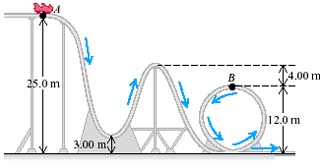 